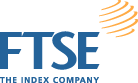 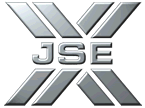 FTSE/ JSE Africa Index Series - Quarterly Review07 March 2012The FTSE/JSE Advisory Committee met today (07 March 2012) to approve the quarterly changes to the FTSE/JSE Index series.  All constituent, sector, free float and shares in issue changes will be applied after the close of business on Friday, 16 March 2012 and will be effective on Monday, 19 March 2012Classification ChangesNO CHANGES IN CLASSIFICATIONFree Float ChangesSWIX Portfolio Weight ChangesShares in Issue ChangesFTSE/JSE Top 40 - (Tradeable) (J200)NO CONSTITUENT ADDITIONS OR DELETIONSIndex Reserve ListFTSE/JSE Mid Cap (J201)NO CONSTITUENT ADDITIONS OR DELETIONSIndex Reserve ListFTSE/JSE Small Cap (J202)NO CONSTITUENT ADDITIONS OR DELETIONSFTSE/JSE All Share (J203)NO CONSTITUENT ADDITIONS OR DELETIONSFTSE/JSE Fledgling (J204)Equities for inclusion to indexFTSE/JSE Resource 10 (J210)NO CONSTITUENT ADDITIONS OR DELETIONSFTSE/JSE Financial 15 (J212)NO CONSTITUENT ADDITIONS OR DELETIONSFTSE/JSE Industrial 25 (J211)NO CONSTITUENT ADDITIONS OR DELETIONSFTSE/JSE Financial and Industrial 30 (J213)Equities for inclusion to indexEquities for exclusion from indexFTSE/JSE Preference Share (J251)NO CONSTITUENT ADDITIONS OR DELETIONSFTSE/JSE Development Capital (J230)NO CONSTITUENT ADDITIONS OR DELETIONSFTSE/JSE Venture Capital (J231)NO CONSTITUENT ADDITIONS OR DELETIONSFTSE/JSE Property Unit Trusts (J255)NO CONSTITUENT ADDITIONS OR DELETIONSFTSE/JSE Property Loan Stock (J256)Equities for inclusion to indexFTSE/JSE Alternative Exchange Index (J232)Equities for inclusion to indexFTSE/JSE ALTX 15 (J233)NO CONSTITUENT ADDITIONS OR DELETIONSFTSE/JSE Capped Property Index (J254)NO CONSTITUENT ADDITIONS OR DELETIONSFTSE/JSE SA Listed Property Index (J253)NO CONSTITUENT ADDITIONS OR DELETIONSFTSE/JSE Equally Weighted Top 40 (J2EQ)NO CONSTITUENT ADDITIONS OR DELETIONSFTSE/JSE Capped Top 40 (J300)NO CONSTITUENT ADDITIONS OR DELETIONSFTSE/JSE Capped All Share (J303)NO CONSTITUENT ADDITIONS OR DELETIONSFTSE/JSE Shareholder Weighted Top 40 (J400)NO CONSTITUENT ADDITIONS OR DELETIONSFTSE/JSE Shareholder Weighted All Share (J403)NO CONSTITUENT ADDITIONS OR DELETIONSFTSE/JSE Dividend+ (J259)INDEX NOT REVIEWED THIS QUARTERFTSE/JSE Shariah Top 40 (J140)NO CONSTITUENT ADDITIONS OR DELETIONSFTSE/JSE Capped Shariah Top 40 (J141)NO CONSTITUENT ADDITIONS OR DELETIONSFTSE/JSE Shariah All Share (J143)Equities for inclusion to indexFTSE/JSE RAFI 40 (J260)Equities for inclusion to indexEquities for exclusion from indexFTSE/JSE RAFI All Share (J263)NO CONSTITUENT ADDITIONS OR DELETIONSFTSE/JSE Capped RAFI All Share (J283)NO CONSTITUENT ADDITIONS OR DELETIONSFTSE/JSE Style Index (J330/J331)NO CONSTITUENT ADDITIONS OR DELETIONSFor index related enquiries or further information about FTSE please contact:Client Services in UK:				Tel: +44 (0) 20 7448 1810 andClient Services in US:				Tel: +1 212 825 1328 or +1 415 445 5660 andClient Services in Asia Pacific:			Tel: +852 2230 5800 or +65 223 3738.JSE Securities Exchange, South Africa		Tel: +27 11 520 7702 or 520 7777Or, email your enquiries to info@ftse.com, indices@jse.co.za or visit our websites at www.ftse.com and www.ftsejse.co.zaTickerConstituentISINOld FFNew FFBIOBIOSCIENCE BRANDS LTDZAE00011503650100BTIBRITISH AM. TOBACCO PLCGB00028758041110EMIEMIRA PROPERTY FUNDZAE00005071275100FFAFORTRESS INCOME FD LTD AZAE00014131375100FVTFAIRVEST PROPERTY HLDGSZAE0000346587515HPAHOSPITALITY PROP FUND AZAE00007679075100IQGIQUAD GROUP LTDZAE0001016227520MMIMMI HOLDINGS LTDZAE00014990210075LONLONMIN PLCGB00311924863050OLGOnelogix Group LtdZAE0000263992040OLIO-LINE HOLDINGS LTDZAE0001107304020TickerConstituentISINOld Weight *New WeightBTIBritish American Tobacco Plc **GB00028758041110OMLOld Mutual PlcGB00073899264050AGLAnglo American PlcGB00B1XZS8203040EMIEmira Property FundZAE000050712100DRDDRD Gold LimitedZAE0000587232030WHLWoolworths Holdings LtdZAE00006386310075HPAHospitality Property Fund "A" UnitsZAE000076790100JSEJSE Ltd ***ZAE00007971175100SBKStandard Bank Group Limited ***ZAE00010981575100AEGAveng Ltd ***ZAE00011182975100AIPAdcock Ingram Holdings Limited ***ZAE00012343675100PPCPretoria Portland Cement CompanyZAE00012588610075FFAFortress Income Fund LimitedZAE000141313100MMIMMI Holdings LimitedZAE00014990275* Where the Old Weight is blank, the SWIX Portfolio Weight is changing as a result of a Free Float change* Where the Old Weight is blank, the SWIX Portfolio Weight is changing as a result of a Free Float change* Where the Old Weight is blank, the SWIX Portfolio Weight is changing as a result of a Free Float change* Where the Old Weight is blank, the SWIX Portfolio Weight is changing as a result of a Free Float change* Where the Old Weight is blank, the SWIX Portfolio Weight is changing as a result of a Free Float change** Companies previously classified as Inward Foreign Listings use their SWIX Weight in the Index Series*** These companies have been down-weighted since June 2008.  The AC decided to correct this anomaly and treat these companies the same as other non-dual listed companies.** Companies previously classified as Inward Foreign Listings use their SWIX Weight in the Index Series*** These companies have been down-weighted since June 2008.  The AC decided to correct this anomaly and treat these companies the same as other non-dual listed companies.** Companies previously classified as Inward Foreign Listings use their SWIX Weight in the Index Series*** These companies have been down-weighted since June 2008.  The AC decided to correct this anomaly and treat these companies the same as other non-dual listed companies.** Companies previously classified as Inward Foreign Listings use their SWIX Weight in the Index Series*** These companies have been down-weighted since June 2008.  The AC decided to correct this anomaly and treat these companies the same as other non-dual listed companies.** Companies previously classified as Inward Foreign Listings use their SWIX Weight in the Index Series*** These companies have been down-weighted since June 2008.  The AC decided to correct this anomaly and treat these companies the same as other non-dual listed companies.TickerConstituentISINOld SIINew SIIAFEA E C I Ltd OrdZAE000000220118,846,986128,241,140AMSANGLO AMERICAN PLAT LTDZAE000013181262,732,208269,681,886ANSANSYS LTDZAE000097028158,867,056161,867,056AWAARROWHEAD PROP LTD AZAE00015810184,839,68187,561,123AWBARROWHEAD PROP LTD BZAE00015811984,839,68187,561,123CLSCLICKS GROUP LTDZAE000134854268,303,207276,123,498CZACOAL OF AFRICA LTDAU000000CZA6611,960,610662,484,573DTCDatatec LtdZAE000017745184,579,292186,527,779EFGEFFICIENT GROUP LTDZAE00015184139,706,13840,759,533EOHEOH Holdings LtdZAE00007107295,389,05896,609,808EXXEXXARO RESOURCES LTDZAE000084992358,479,330354,276,968INPInvestec PlcGB00B17BBQ50544,581,456598,481,456IVTInvicta Holdings LtdZAE00002977375,693,79274,112,523KEHKEATON ENERGY HLDGS LTDZAE000117420171,547,644188,169,866NEPNEW EUROPE PROP INV PLC IM00B23XCH02102,783,693108,301,750NPNNaspers Ltd -n-ZAE000015889403,309,411410,551,475NUTNUTRITIONAL HOLDINGS LTDZAE0001564851,500,000,0001,579,768,179OMLOld Mutual PlcGB00073899265,767,361,8735,561,968,438PNCPinnacle Tech Hldgs LtdZAE000022570181,716,452169,883,651PSVPSV Holdings LtdZAE000078705247,961,670272,547,699RBWRainbow Chicken LtdZAE000019063342,292,706345,861,166RESRESILIENT PROP INC FD LDZAE000043642264,324,832280,536,070RINREDEFINE PROP INT LTDZAE000149282389,544,640405,507,157SABSabmiller PlcGB00048354831,645,366,9691,663,459,943SCLSACOIL HOLDINGS LDZAE000127460795,869,500832,225,699SHFSteinhoff Interntl HldgsZAE0000161761,712,715,8521,769,701,344SPPThe Spar Group LtdZAE000058517170,524,442172,358,004SYCSYCOM PROPERTY FUNDZAE000019303216,181,503248,604,141UBUUBUBELE HLDGS LTDZAE000144739176,620,272178,417,824VUNVUNANI LTDZAE0001103594,988,987,061105,414,649TickerConstituentISINFree FloatRankIPLImperial Holdings LtdZAE00006721110040ACLARCELORMITTAL SA LTDZAE0001349615041DSYDiscovery Holdings LtdZAE0000223315042MMIMMI HOLDINGS LTDZAE00014990210043TFGTHE FOSCHINI GROUP LTDZAE00014846610044TickerConstituentISINFree FloatRankOMNOmnia Holdings LtdZAE00000515310098OCEOceana Group LtdZAE00002528450101FFAFORTRESS INCOME FD LTD AZAE00014131375102VKEVUKILE PROPERTY FUND LTDZAE000056370100103ARLAstral Foods LtdZAE000029757100104CZACOAL OF AFRICA LTDAU000000CZA630105SYCSYCOM PROPERTY FUNDZAE00001930375106SPGSUPER GROUP LTDZAE000161832100108IVTInvicta Holdings LtdZAE00002977340109BLUBLUE LABEL TELECOMS LTDZAE00010908850110TickerConstituentISINFree FloatRankMMHMIRANDA MINERAL HLDGS LDZAE00007401975TickerConstituentISINFree FloatRankIPLImperial Holdings LtdZAE00006721110029TickerConstituentISINFree FloatRankREIREINET INVESTMENTS SCACH004579365710034TickerConstituentISINFree FloatRankFFBFORTRESS INCOME FD LTD BZAE000141321506SGASYNERGY INCOME FUND A L/UZAE00016155010016SGBSYNERGY INCOME FUND B L/UZAE0001622934016TickerConstituentISINFree FloatRankIFCIFCA TECHNOLOGIES LTDZAE0000885553041TickerConstituentISINFree FloatRankIPFINVESTEC PROPERTY FUND LTDZAE0001550995070TickerConstituentISINFree FloatRankBTIBRITISH AM. TOBACCO PLCGB000287580411KIOKUMBA IRON ORE LTDZAE00008534630HARHARMONY G M CO LTDZAE000015228100MURMURRAY AND ROBERTS H ORDZAE000073441100TickerConstituentISINFree FloatRankMNDMONDI LIMITEDZAE000156550100MSMMASSMART HOLDINGS LTDZAE00015261750INLINVESTEC LTDZAE000081949100LONLONMIN P L CGB003119248630MPTMPACT LIMITEDZAE000156501100REIREINET INVESTMENTS SCACH0045793657100RMHRMB HOLDINGS LTDZAE00002450175